Powersoft ANNOUNCES EXTRA e-TRAINING COURSESThe italian MANUFACTURER HAS INCREASED ITS CAPACITY TO DELIVER ONLINE TRAININGS to COUNTER COVID-19 RESTRICTIONS.Florence, Italy
16th March 2020Powersoft, the Italian manufacturer of professional power amplifiers, has announced today that it has ramped up its investment and capacity to deliver online training courses worldwide, in a bid to mitigate the increasing difficulties in organising face-to-face meetings and group sessions due to the Covid-19 pandemic and subsequent restrictions.Starting Tuesday, March 17, 2020, Powersoft will provide more e-learning content and offer extensive distance learning tools to customers and users alike. Building on the success of its existing e-learning and e-training courses, each course will be conducted by Powersoft trainers and application engineers. These one hour long interactive sessions are free of charge and can be joined by customers and users around the world who want to increase their knowledge and capabilities of Powersoft products and software.All training sessions will be divided by regions (APAC, EMEA, CALA and NA), available in Spanish and English language, and will be hosted by Powersoft’s experienced application engineers: Davide Quarto and Thiago Terra for the EMEA region, Raymond Tee for APAC, Thiago Terra for CALA and Rick Woida for North America. Attendees will have the opportunity to choose between two different days for each session, while each session will be available three times a day, in order to cover all the times zones around the world. Tuesday 17th March | ArmoníaPlus 1.4 introduction( ENG) - LinkTuesday 17th March | ArmoníaPlus 1.4 introduction( ESP)  - LinkThursday 19th March | ArmoníaPlus  1.4 introduction ( ENG)  - Link Thursday 19th March | ArmoníaPlus 1.4  introduction( ESP) – Link Tuesday 24th March | Powersharing / T Series ( ENG) – Link Tuesday 24th March | Powersharing / T Series ( ESP) – Link Thursday 26th March | Powersharing / T Series ( ENG)- Link Thursday 26th March | Powersharing / T Series ( ESP) – Link Tuesday 31st March | Mezzo / Auto setup ( ENG) – Link Tuesday 31st March | Mezzo / Auto setup ( ESP) – Link Thursday 2nd April | Mezzo / Auto setup ( ENG) - LinkThursday 2nd April | Mezzo / Auto setup ( ESP) – Link Powersoft’s business development manager Marc Kocks said: “In these challenging times, we wanted to make sure that our clients and users receive the same level of professionalism and support from us. We have put a number of measures in place, from production to after sale services, and while we are already offering online training on a regular basis, we decided to further increase and generalise their adoption.”For more information on these sessions, please email training@powersoft.it 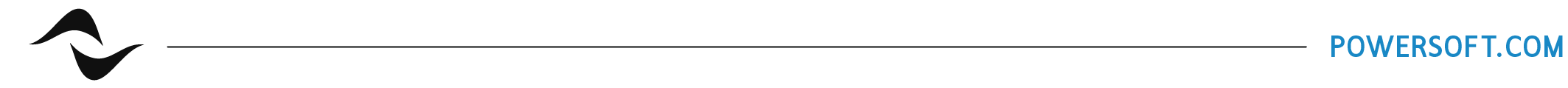 ABOUT POWERSOFT:Powersoft is the world leader in lightweight, high power, single rack space, energy efficient amplifiers for the professional audio market. Founded in Italy in 1995, headquartered in Florence, Italy, with offices in New Jersey, Powersoft couples the experience and precision of its production department with exceptional components to deliver products with perfect audio response and high-performance reliability. Its state-of-the-art amplifiers can be found in an array of markets, ranging from stadiums, sporting arenas, theme parks, performance venues and airports to convention centers, churches, and clubs, and are used by the world's leading tour sound companies. For more information, visit the Powersoft website: www.powersoft.comFor further informationFor further informationFrancesco FanicchiPOWERSOFT FIRENZEfrancesco.fanicchi@powersoft.com+39 346 9719798Jeff TouzeauHummingbird Mediajeff@hummingbirdmedia.com+1 (914) 602-2913